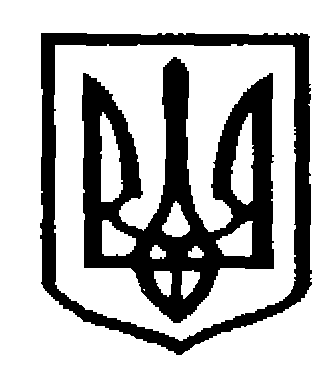 У К Р А Ї Н АЧернівецька міська радаУ П Р А В Л I Н Н Я   О С В I Т Ивул. Героїв Майдану, 176, м. Чернівці, 58029 тел./факс (0372) 53-30-87,  E-mail: osvitacv@gmail.com  Код ЄДРПОУ №02147345Відповідно до листа Департаменту   освіти  і  науки   Чернівецької   обласної  державної   адміністрації від 20.08.2018 року № 01-31/2138,  керуючись  статтею 53 Конституції  України, законами України  «Про  освіту»,  «Про  запобігання  корупції»,   «Про  благодійництво  та  благодійні кошти»  та   з  метою попередження  надходження  звернень  громадян   щодо збирання благодійних внесків  в  окремих  закладах освіти  на  потреби  класу або  закладу,  а також враховуючи   виділені кошти з Державного  бюджету на забезпечення  якісної, сучасної  і доступної загальної  середньої  освіти  «Нова українська   школа»   управління освіти Чернівецької міської ради                   звертає  увагу  на  категоричну    заборону    збору готівкових коштів                     учасниками   освітнього  процесу і  працівниками закладів  освіти   міста   та   відповідальність,   передбачену  Законом України   «Про запобігання корупції».Заступник начальника управління  освіти                                 Чернівецької міської ради                                                        О.Л. КузьмінаФедюк Р.Ю. 53-61-5923.08.2018 № 01-34/1802Керівникам  закладів  загальної середньої освіти